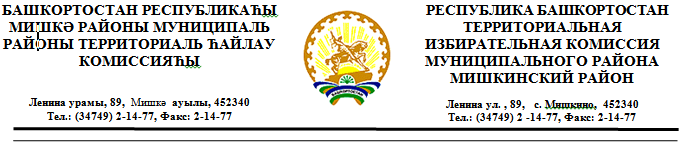 РЕШЕНИЕ   от 27 июня 2020 года				                                                        № 130/2-1О количестве подписей избирателей в поддержку выдвижения кандидатов на дополнительных выборах депутатаСовета сельского поселения Большесухоязовский  сельсовет муниципального района Мишкинский  район Республики Башкортостан одномандатному избирательному округу №4 на 13 сентября 2020 годаВ соответствии частью 8 статьи 23, частями 1, 13 статьи 47 Кодекса Республики Башкортостан о выборах, территориальная избирательная комиссия муниципального района Мишкинский  район Республики Башкортостан, на которую постановлением Центральной избирательной комиссии Республики Башкортостан №130/236-5 от 11 декабря 2015 года возложены полномочия избирательной комиссии муниципального района Мишкинский район Республики Башкортостан, решила:1. При определении количества подписей, которое необходимо для регистрации кандидатов, и количества подписей, представляемых для регистрации кандидата на дополнительных выборах депутатов Совета сельского поселения Большесухоязовский  сельсовет муниципального района Мишкинский   район Республики Башкортостан по одномандатному избирательному округу №4  на 13 сентября 2020 года руководствоваться решением территориальной избирательной комиссии муниципального района Мишкинский  район Республики Башкортостан от 18 июня 2019 года № 81/6-3 «О количестве подписей избирателей в поддержку выдвижения кандидатов на выборах депутатов Совета сельского поселения Большесухоязовский сельсовет муниципального района Мишкинский район Республики Башкортостан 8 сентября 2019 года».  2. Направить настоящее решение для опубликования в газете «Дружба».3. Разместить настоящее решение на официальном сайте  администрации   муниципального района Мишкинского района Республики Башкортостан, на стенде территориальной избирательной комиссии.Приложение к решению территориальной избирательной комиссии муниципального района Мишкинский район Республики Башкортостанот 18 июня . №81/6-3Количество подписей, которое необходимо для регистрации кандидатов, и количество подписей, представляемых для регистрации кандидата на выборах депутатов Совета сельского поселения Большесухоязовский сельсовет муниципального района Мишкинский район Республики Башкортостан МППредседатель территориальной избирательной комиссии___________________(подпись)Яфаев Р.Р.МПМПСекретарь территориальной избирательной комиссии___________________(подпись)Алтынбаева А.В.Номер округаКоличество избирателей, зарегистрированных в одномандатном избирательном округеКоличество подписей избирателей, необходимое для регистрации кандидата(в соответствии с ч. 1 ст.47Кодекса РБ о выборах)Количество подписей, представляемых для регистрации кандидата  (в соответствии с ч. 13 ст. 47 Кодекса РБ о выборах)  111410142128101431081014412110145110101461091014712510148165101491281014101221014